粤铝加工委字〔2019〕5号2019第十届广东铝加工技术（国际）研讨会邀请函各会员及其有关单位：时值改革开放40周年，伴随着铝加工行业的高速发展，2019广东铝加工技术（国际）研讨会迈向十周年的里程碑。2010年至今历经九届磨砺的研讨会，每年的规模和影响力都在不断刷新纪录，成为享誉全国的大型铝加工行业盛会。不忘初心，研讨会始终忠于推动铝加工行业发展的使命，激发行业开放、创新的活力。在新时代旗帜下，铝工业如何应对产能结构性过剩、环保约束增强、经营成本上升、国际贸易摩擦不断等挑战？企业如何向绿色环保、智能化、自动化等方面靠拢？在经济下行压力下企业如何抓机遇抢发展？ 广东铝加工技术（国际）研讨会将以十周年为契机，踏上新征途，谱写新篇章，共谋新发展，实现新跨越。届时，政府领导、招商团、协会领导、行业专家、铝加工上下游企业欢聚一堂，十多个覆盖铝加工产业各领域的技术专场轮番上场，铝加工产业链名企新技术、新工艺、新产品的独家展示，优秀论文等技术成果的发布表彰，智能、便利的参会体验，开放、共融的互动交流，与您探讨行业高质量发展的良策，势必为您呈献一场全面多元化的铝加工行业璀璨盛宴。2019，广东省铝加工专业委员会将继续坚持为铝加工同行提供更专业细致、贴心周到的服务，更高水平、高层次的交流平台，让铝加工行业上、下游相关企业手牵手，全力推动行业的改革创新与转型升级！ 2019年11月9日，第十届广东铝加工技术（国际）研讨会将于广东南海盛大举行！思想碰撞迸发出智慧火花，我们诚挚向社会各界发出邀请，向海内外铝加工产业链的专家、同行发出邀请，期盼您的拨冗出席，共同踏上铝加工行业更辉煌的旅途！现将大会的有关事项通知如下:一、会议时间及地点会议时间：2019年11月9日  08:30-17:30签到时间：2019年11月8日  14:00-20:002019年11月9日  08:00-08:30会议地点：广东嘉思高酒店酒店地址：广东·南海·大沥·桂丹路乐安路段（即中南农贸交易中心旁）二、会议组织    三、主要内容邀请国家行业协会的领导进行政策解读；邀请国内外行业专家学者就新技术新工艺进行研讨；邀请资深一线工程技术人员对工艺技术、生产技能和生产管理方面的热点和难点问题进行交流学习，经验分享；参观行业的优秀企业，考察学习；组织企业球类联谊活动。四、其他事项1、会议论文征集大会将汇编《2019第十届广东铝加工技术（国际）研讨会论文集》。收编的论文由委员会推荐在《A铝型材专刊》（国际标准刊号：ISSN 2313-4879）上优先发表。论文的第一作者可免费获得《论文集》一本。同时，大会将评选出20篇优秀论文，与连续多年向大会撰稿的论文作者一起予以表彰。（1）征文范围：① 铝在建筑、船舶、汽车制造、轨道交通、航空航天、电子电器等高端产品领域的应用现状和发展方向；② 铝在包装、桥梁、建筑门窗及室内装饰、家具用品等民生领域的应用现状和发展方向；③ 铝加工行业的新技术、新工艺和新设备技术探讨（含熔炼、挤压、轧制、压铸、包装、表面处理、模具制造、智能门窗及家居装饰等方面）；④ 铝加工节能减排、清洁生产及废物综合利用技术，如废气、废水的控制与治理，污泥的减量与高效利用，节能节水、绿色环保的先进工艺；⑤ 铝及铝合金新材料的开发及应用；⑥ 铝加工设备创新和相关辅助材料的技术创新与应用；⑦ 生产管理、ERP管理、行业共性问题的交流。（2）论文要求:① 论文用word排版，严禁抄袭、剽窃，文责自负。论文正文中出现的公司名称统一以某公司或xx公司代替；② 论文内容要有实用性(对科研、生产有一定指导意义）、经济性（在降低成本、提高质量、增加品种、提高企业经济效益等方面有较大成效）及创新性（新见解、新发现，内容不重复性），综述性文章要有指导性；③ 论文一般不超过5000字，并附有简要的中英文摘要及第一作者简介（含姓名、职务、职称、工作单位、通讯地址、联系电话、E-mail等）。（3）征文截止时间:征文截止时间为2019年9月15日。请于8月15日前将征文回执表E-mail至会务组，论文全文9月15日前E-mail至会务组。回执及征文请发至会务组E-mail:gdalpc@163.com，邮件标题请注明“2019征文+（公司名称）”字样。2、会议合作大会为铝加工企业和有关单位开展宣传和推广提供有限的赞助服务项目，先报先得，欢迎垂询！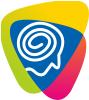 会议承办单位：      广东南海鹏博资讯有限公司 3、会议报名会议免注册费，不向参会者收取会务费，住宿及交通费自理。五、会务组联系方式          广东省有色金属学会铝加工专业委员会秘书处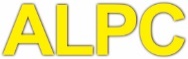 联系人：邝翠兰、冯日明手  机：13794024702、18929910321电　话：0757-83689928传　真：0757-83689968邮  箱：gdalpc@163.com地　址：佛山市南海区大沥镇桂和路2号广东有色金属技术创新中心二楼会议合作、报名参会：      广东南海鹏博资讯有限公司全国服务热线：4008-602-168联系人：邓丽碧、吴楚倩手  机：18934377070、18925989107电　话：0757-81188070-803、800传　真：0757-81188071地　址：佛山市南海区大沥镇岭南路70号铝协大厦9楼902附件：1.参会注册、酒店预订2.征文回执3.会议议程广东省有色金属学会铝加工专业委员会                                       二○一九年四月三日附件1：    ●参会注册方式：    统一采取线上报名方式，扫描下方的“铝加工”微信公众号，关注后可快速直接报名参会。请务必完整填写报名资料，凭报名的手机号码，获取报到的二维码，现场领取微信胸卡，免排队快速进场。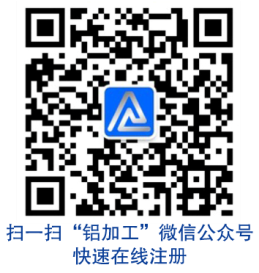     ●酒店预订方式：    会议指定酒店：广东嘉思高酒店    酒店地址：广东省佛山市南海区桂丹路乐安路段（中南农贸交易中心旁）    联 系 人：禤韵琪 0757-66688666-8801、13535837933    预订传真：0757-89961238预订邮箱：785552339@qq.com附件2:2019第十届广东铝加工技术（国际）研讨会征文回执备注：请于2019年8月15日前将此回执发至gdalpc@163.com，论文全文于2019年9月15日前发至gdalpc@163.com。附件3：                          会议议程广东省有色金属学会铝加工专业委员会文件主办单位：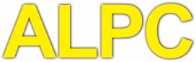 广东省有色金属学会铝加工专业委员会承办单位：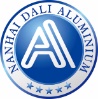 佛山市南海区铝型材行业协会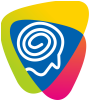 广东南海鹏博资讯有限公司支持单位：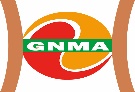 广东省有色金属学会广东省有色金属行业协会支持媒体：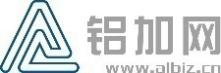 www.albiz.cn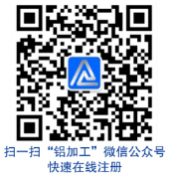 铝加工微信al-processing会议指定会刊：会议指定会刊：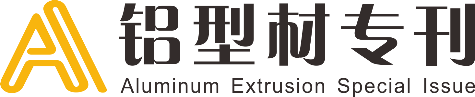 会议酒店订房信息会议酒店订房信息房型协议价精英客房（大床）358元/天/间高级客房（大床/双床）378元/天/间豪华客房（大床/双床）408元/天/间会议酒店银行信息会议酒店银行信息      南海农商银行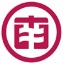     户名: 广东嘉思高酒店有限公司    账号: 8002 0000 0041 9727 6    开户行: 佛山市南海农商银行罗村乐星分理处      南海农商银行    户名: 广东嘉思高酒店有限公司    账号: 8002 0000 0041 9727 6    开户行: 佛山市南海农商银行罗村乐星分理处作者姓名技术职称工作单位担任职务联系电话电子邮箱联系地址论文题目关 键 词中英文摘要日期时间议程11月8日14:00-20:00会议签到11月8日18:30～20:30欢迎晚宴11月9日08:00～08:30会议签到11月9日08:30～09:00开幕式11月9日09:00～12:00嘉宾致辞专题演讲11月9日12:00～14:00会议午宴11月9日14:00～17:30分论坛交流专家答疑11月9日18:30～20:30会议晚宴11月10日09:00～17:00企业参观11月10日18:30～20:30参观晚宴11月11日10:00～18:00企业球类联谊